Himmel und Hölle zum Wochenende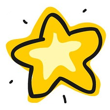 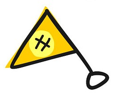 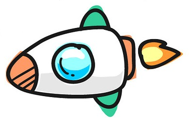 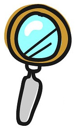 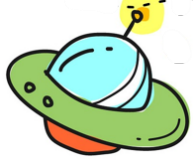 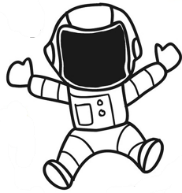 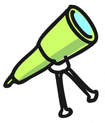 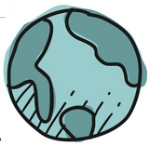 Bilder von pencil parker auf Pixabay Himmel und Hölle zum Wochenende (ohne Linien)Bilder von pencil parker auf Pixabay 